CAREERS NEWSLETTER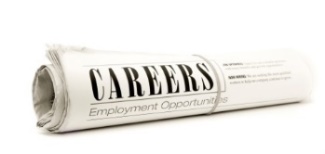 Wellsway School Careers Hub –Drop in to ask a question, enquire about anything ‘careers’ OREmail – careers@wellswayschool.com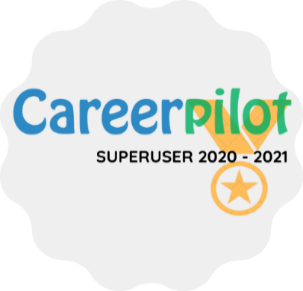 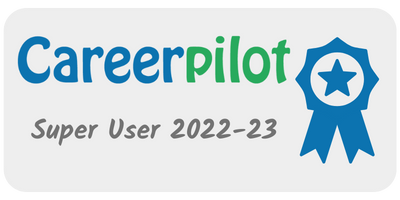 Parent/Carer InformationDepartment for Education Post-16 Choiceshttps://www.youtube.com/watch?v=f_xAQNNi4pA StudentsGeneral Information & EventsEngineering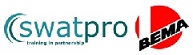 7th of February 2023 from 4:30pm – 7:00pm are holding an open evening for students interested in an engineering apprenticeship https://www.bema.co.uk/ ASK Apprenticeships – All about apprenticeships LINKInterested in Psychology ?  Take the quiz – LINK Explore Computer Science – LINK PKF Francis Clark are running a series of accountancy apprenticeship evenings aimed at year 11, 12 and 13 students who are interested in accountancy and their  
parents/guardians. An opportunity to hear from current AAT trainees and get advice on this pathway.  
For more information contact: Laura.Pyle@pkf-francisclark.co.uk Open Events at Bath CollegeCity Centre CampusWednesday 6th March 2024 - 4pm to 7pmWednesday 1st May 2024 - 4pm to 7pmSomer Valley CampusSaturday 27th January 2024 - 10am to 1pmWednesday 27th March 2024 - 4pm to 7pmhttps://www.bathcollege.ac.uk/openevents Open Events at City of Bristol CollegeAll Centres, Saturday 20th January 2024, 10:00am - 1:00pmAll Centres, 13th March 2024, 5:00pm - 07:30pmhttps://www.cityofbristol.ac.uk/events/ Work Experience OpportunitiesFree, online, and national King’s College London Medicine and Dentistry Lecture Series 2024 are now open! Year 11, 12, and 13, who are interested in becoming a doctor or dentist. LINK Babcock will be hosting a group of students in June/July 2024 at our site in Ashton, Bristol for Work Experience.To apply please send a copy of your CV, covering letter and availability in June/July 2024 to MissionSystemsEarlyCareers@babcockinternational.com  Applications for Work Experience close on Friday 12 January 2024Year 12 – Deloitte (Finance) start their Early Career programme from 08.01.24 LINK  VIRTUAL - Health and Social Care Work Experience Students aged 14+ who live in the Bath, North East Somerset, Swindon, Wiltshire, Yeovil, Sherborn or Wells Region are welcome to applyLINK Volunteering OpportunitiesTo follow . . .Post-16PKF Francis Clark are running a series of accountancy apprenticeship evenings aimed at year 11, 12 and 13 students who are interested in accountancy and their  
parents/guardians. An opportunity to hear from current AAT trainees and get advice on this pathway.  
For more information contact: Laura.Pyle@pkf-francisclark.co.uk Residential Insite into University – summer 2024 summer schools LINK  ASK Apprenticeships – All about apprenticeships LINKLatest vacancies list   LINKCareer PilotCareer pilot is a fantastic resource! Students can sign up to link with the school, and can find out information about the range of options and opportunities.  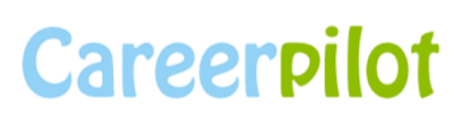 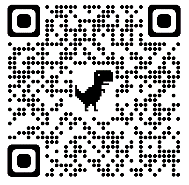 Use this link www.careerpilot.org.uk, or scan the QRcode. 